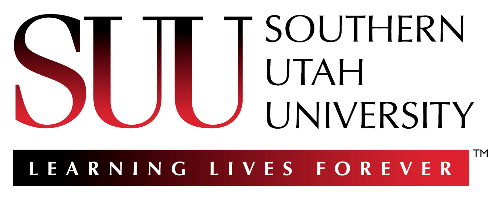 0JOB/TASK NAME:JOB/TASK NAME:JOB/TASK NAME:JOB/TASK NAME:PAGE____OF____PAGE____OF____DATE:NEW REVISEDEMPLOYEE(S)/POSITION(S) PERFORMING THE JOB:EMPLOYEE(S)/POSITION(S) PERFORMING THE JOB:EMPLOYEE(S)/POSITION(S) PERFORMING THE JOB:EMPLOYEE(S)/POSITION(S) PERFORMING THE JOB:SUPERVISOR(S):SUPERVISOR(S):ANALYSIS BY:ANALYSIS BY:PLANT/LOCATION:PLANT/LOCATION:DEPARTMENT(S): DEPARTMENT(S): SHIFT (if applicable):SHIFT (if applicable):APPROVED BY:APPROVED BY:PERSONAL PROTECTIVE EQUIPMENT: PERSONAL PROTECTIVE EQUIPMENT: PERSONAL PROTECTIVE EQUIPMENT: PERSONAL PROTECTIVE EQUIPMENT: PERSONAL PROTECTIVE EQUIPMENT: PERSONAL PROTECTIVE EQUIPMENT: PERSONAL PROTECTIVE EQUIPMENT: PERSONAL PROTECTIVE EQUIPMENT: TRAINING REQUIREMENTS: TRAINING REQUIREMENTS: TRAINING REQUIREMENTS: TRAINING REQUIREMENTS: TRAINING REQUIREMENTS: TRAINING REQUIREMENTS: TRAINING REQUIREMENTS: TRAINING REQUIREMENTS: JOB STEPSJOB STEPSJOB STEPSPOTENTIAL HAZARDSPOTENTIAL HAZARDSACTION/PROCEDURE TO CONTROL OR ELIMINATEACTION/PROCEDURE TO CONTROL OR ELIMINATEACTION/PROCEDURE TO CONTROL OR ELIMINATE12345JOB/TASK NAME:Fill in the name of the job or task being analyzedJOB/TASK NAME:Fill in the name of the job or task being analyzedJOB/TASK NAME:Fill in the name of the job or task being analyzedJOB/TASK NAME:Fill in the name of the job or task being analyzedPAGE____OF____Indicate what page of the form this isPAGE____OF____Indicate what page of the form this isDATE:Fill in the date hereNEW REVISEDEMPLOYEE(S)/POSITION(S) PERFORMING THE JOB:Fill in the applicable name(s)/position(s) performing the jobEMPLOYEE(S)/POSITION(S) PERFORMING THE JOB:Fill in the applicable name(s)/position(s) performing the jobEMPLOYEE(S)/POSITION(S) PERFORMING THE JOB:Fill in the applicable name(s)/position(s) performing the jobEMPLOYEE(S)/POSITION(S) PERFORMING THE JOB:Fill in the applicable name(s)/position(s) performing the jobSUPERVISOR(S):Put the names of the supervisor on the jobSUPERVISOR(S):Put the names of the supervisor on the jobANALYSIS BY:Indicate name of person/group performing the JSAANALYSIS BY:Indicate name of person/group performing the JSAPLANT/LOCATION:Indicate the name and location PLANT/LOCATION:Indicate the name and location DEPARTMENT(S):Indicate name of department(s) in which job is performed DEPARTMENT(S):Indicate name of department(s) in which job is performed SHIFT (if applicable):Fill in the shift the job is performed on, if applicableSHIFT (if applicable):Fill in the shift the job is performed on, if applicableAPPROVED BY:Indicate the name of person who approves JSAAPPROVED BY:Indicate the name of person who approves JSAPERSONAL PROTECTIVE EQUIPMENT:Indicate PPE required to be used when performing this jobPERSONAL PROTECTIVE EQUIPMENT:Indicate PPE required to be used when performing this jobPERSONAL PROTECTIVE EQUIPMENT:Indicate PPE required to be used when performing this jobPERSONAL PROTECTIVE EQUIPMENT:Indicate PPE required to be used when performing this jobPERSONAL PROTECTIVE EQUIPMENT:Indicate PPE required to be used when performing this jobPERSONAL PROTECTIVE EQUIPMENT:Indicate PPE required to be used when performing this jobPERSONAL PROTECTIVE EQUIPMENT:Indicate PPE required to be used when performing this jobPERSONAL PROTECTIVE EQUIPMENT:Indicate PPE required to be used when performing this jobTRAINING REQUIREMENTS: Indicate what safety trainings need to be completed before performing this jobTRAINING REQUIREMENTS: Indicate what safety trainings need to be completed before performing this jobTRAINING REQUIREMENTS: Indicate what safety trainings need to be completed before performing this jobTRAINING REQUIREMENTS: Indicate what safety trainings need to be completed before performing this jobTRAINING REQUIREMENTS: Indicate what safety trainings need to be completed before performing this jobTRAINING REQUIREMENTS: Indicate what safety trainings need to be completed before performing this jobTRAINING REQUIREMENTS: Indicate what safety trainings need to be completed before performing this jobTRAINING REQUIREMENTS: Indicate what safety trainings need to be completed before performing this jobJOB STEPSJOB STEPSJOB STEPSPOTENTIAL HAZARDSPOTENTIAL HAZARDSACTION/PROCEDURE TO CONTROL OR ELIMINATEACTION/PROCEDURE TO CONTROL OR ELIMINATEACTION/PROCEDURE TO CONTROL OR ELIMINATE1Fill in the job stepFill in the job stepFill in potential hazards associated with this stepFill in potential hazards associated with this stepFill in any actions or procedures that can be used to control or eliminate this hazardFill in any actions or procedures that can be used to control or eliminate this hazardFill in any actions or procedures that can be used to control or eliminate this hazard2“““““““